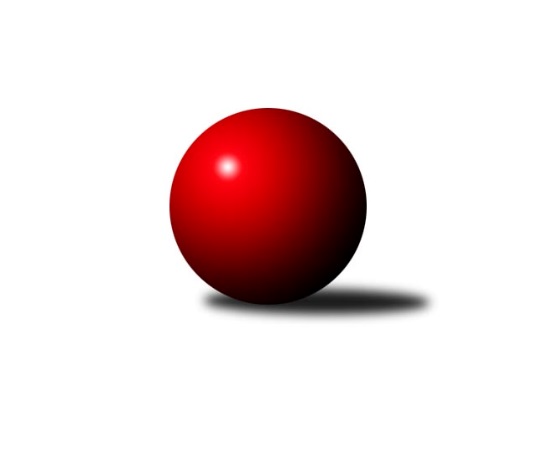 Č.3Ročník 2016/2017	6.5.2024 1. KLM 2016/2017Statistika 3. kolaTabulka družstev:		družstvo	záp	výh	rem	proh	skore	sety	průměr	body	plné	dorážka	chyby	1.	HKK Olomouc	3	3	0	0	18.0 : 6.0 	(43.0 : 29.0)	3480	6	2252	1228	14.7	2.	TJ Loko České Velenice	3	2	1	0	14.0 : 10.0 	(39.5 : 32.5)	3418	5	2274	1144	28	3.	TJ Lokomotiva Česká Třebová	3	2	0	1	16.0 : 8.0 	(42.5 : 29.5)	3681	4	2370	1311	13.3	4.	KK Hvězda Trnovany	3	2	0	1	15.0 : 9.0 	(42.5 : 29.5)	3442	4	2247	1196	17	5.	SKK Svijany  Vrchlabí	3	2	0	1	15.0 : 9.0 	(41.5 : 30.5)	3433	4	2254	1179	15.7	6.	SKK Hořice	3	2	0	1	14.0 : 10.0 	(33.0 : 39.0)	3366	4	2228	1138	15	7.	KK Slovan Rosice	3	2	0	1	13.0 : 11.0 	(35.0 : 37.0)	3427	4	2225	1203	16	8.	TJ Třebíč	3	1	0	2	11.0 : 13.0 	(32.0 : 40.0)	3490	2	2267	1223	16.7	9.	KK Mor.Slávia Brno	3	1	0	2	9.0 : 15.0 	(36.0 : 36.0)	3336	2	2184	1152	20.3	10.	TJ Valašské Meziříčí	3	0	1	2	8.0 : 16.0 	(33.5 : 38.5)	3360	1	2208	1152	13.7	11.	TJ Červený Kostelec	3	0	0	3	6.0 : 18.0 	(26.5 : 45.5)	3434	0	2287	1147	20.7	12.	SKK Jičín	3	0	0	3	5.0 : 19.0 	(27.0 : 45.0)	3405	0	2279	1127	25Tabulka doma:		družstvo	záp	výh	rem	proh	skore	sety	průměr	body	maximum	minimum	1.	HKK Olomouc	2	2	0	0	13.0 : 3.0 	(31.0 : 17.0)	3456	4	3518	3394	2.	TJ Lokomotiva Česká Třebová	2	2	0	0	13.0 : 3.0 	(30.5 : 17.5)	3740	4	3777	3703	3.	KK Hvězda Trnovany	2	2	0	0	12.0 : 4.0 	(31.5 : 16.5)	3570	4	3584	3556	4.	SKK Hořice	1	1	0	0	6.0 : 2.0 	(13.5 : 10.5)	3413	2	3413	3413	5.	TJ Loko České Velenice	1	1	0	0	5.0 : 3.0 	(14.5 : 9.5)	3441	2	3441	3441	6.	SKK Svijany  Vrchlabí	1	1	0	0	5.0 : 3.0 	(12.0 : 12.0)	3627	2	3627	3627	7.	KK Slovan Rosice	2	1	0	1	8.0 : 8.0 	(23.0 : 25.0)	3447	2	3489	3404	8.	TJ Valašské Meziříčí	2	0	1	1	6.0 : 10.0 	(23.0 : 25.0)	3364	1	3392	3336	9.	TJ Červený Kostelec	1	0	0	1	3.0 : 5.0 	(12.0 : 12.0)	3404	0	3404	3404	10.	SKK Jičín	1	0	0	1	3.0 : 5.0 	(11.0 : 13.0)	3421	0	3421	3421	11.	TJ Třebíč	1	0	0	1	3.0 : 5.0 	(9.5 : 14.5)	3368	0	3368	3368	12.	KK Mor.Slávia Brno	2	0	0	2	4.0 : 12.0 	(21.5 : 26.5)	3251	0	3293	3208Tabulka venku:		družstvo	záp	výh	rem	proh	skore	sety	průměr	body	maximum	minimum	1.	TJ Loko České Velenice	2	1	1	0	9.0 : 7.0 	(25.0 : 23.0)	3407	3	3437	3377	2.	KK Mor.Slávia Brno	1	1	0	0	5.0 : 3.0 	(14.5 : 9.5)	3421	2	3421	3421	3.	HKK Olomouc	1	1	0	0	5.0 : 3.0 	(12.0 : 12.0)	3503	2	3503	3503	4.	KK Slovan Rosice	1	1	0	0	5.0 : 3.0 	(12.0 : 12.0)	3408	2	3408	3408	5.	SKK Svijany  Vrchlabí	2	1	0	1	10.0 : 6.0 	(29.5 : 18.5)	3337	2	3374	3299	6.	TJ Třebíč	2	1	0	1	8.0 : 8.0 	(22.5 : 25.5)	3551	2	3680	3421	7.	SKK Hořice	2	1	0	1	8.0 : 8.0 	(19.5 : 28.5)	3343	2	3384	3301	8.	TJ Lokomotiva Česká Třebová	1	0	0	1	3.0 : 5.0 	(12.0 : 12.0)	3622	0	3622	3622	9.	KK Hvězda Trnovany	1	0	0	1	3.0 : 5.0 	(11.0 : 13.0)	3314	0	3314	3314	10.	TJ Valašské Meziříčí	1	0	0	1	2.0 : 6.0 	(10.5 : 13.5)	3355	0	3355	3355	11.	TJ Červený Kostelec	2	0	0	2	3.0 : 13.0 	(14.5 : 33.5)	3450	0	3584	3315	12.	SKK Jičín	2	0	0	2	2.0 : 14.0 	(16.0 : 32.0)	3398	0	3436	3359Tabulka podzimní části:		družstvo	záp	výh	rem	proh	skore	sety	průměr	body	doma	venku	1.	HKK Olomouc	3	3	0	0	18.0 : 6.0 	(43.0 : 29.0)	3480	6 	2 	0 	0 	1 	0 	0	2.	TJ Loko České Velenice	3	2	1	0	14.0 : 10.0 	(39.5 : 32.5)	3418	5 	1 	0 	0 	1 	1 	0	3.	TJ Lokomotiva Česká Třebová	3	2	0	1	16.0 : 8.0 	(42.5 : 29.5)	3681	4 	2 	0 	0 	0 	0 	1	4.	KK Hvězda Trnovany	3	2	0	1	15.0 : 9.0 	(42.5 : 29.5)	3442	4 	2 	0 	0 	0 	0 	1	5.	SKK Svijany  Vrchlabí	3	2	0	1	15.0 : 9.0 	(41.5 : 30.5)	3433	4 	1 	0 	0 	1 	0 	1	6.	SKK Hořice	3	2	0	1	14.0 : 10.0 	(33.0 : 39.0)	3366	4 	1 	0 	0 	1 	0 	1	7.	KK Slovan Rosice	3	2	0	1	13.0 : 11.0 	(35.0 : 37.0)	3427	4 	1 	0 	1 	1 	0 	0	8.	TJ Třebíč	3	1	0	2	11.0 : 13.0 	(32.0 : 40.0)	3490	2 	0 	0 	1 	1 	0 	1	9.	KK Mor.Slávia Brno	3	1	0	2	9.0 : 15.0 	(36.0 : 36.0)	3336	2 	0 	0 	2 	1 	0 	0	10.	TJ Valašské Meziříčí	3	0	1	2	8.0 : 16.0 	(33.5 : 38.5)	3360	1 	0 	1 	1 	0 	0 	1	11.	TJ Červený Kostelec	3	0	0	3	6.0 : 18.0 	(26.5 : 45.5)	3434	0 	0 	0 	1 	0 	0 	2	12.	SKK Jičín	3	0	0	3	5.0 : 19.0 	(27.0 : 45.0)	3405	0 	0 	0 	1 	0 	0 	2Tabulka jarní části:		družstvo	záp	výh	rem	proh	skore	sety	průměr	body	doma	venku	1.	SKK Hořice	0	0	0	0	0.0 : 0.0 	(0.0 : 0.0)	0	0 	0 	0 	0 	0 	0 	0 	2.	SKK Svijany  Vrchlabí	0	0	0	0	0.0 : 0.0 	(0.0 : 0.0)	0	0 	0 	0 	0 	0 	0 	0 	3.	TJ Červený Kostelec	0	0	0	0	0.0 : 0.0 	(0.0 : 0.0)	0	0 	0 	0 	0 	0 	0 	0 	4.	KK Hvězda Trnovany	0	0	0	0	0.0 : 0.0 	(0.0 : 0.0)	0	0 	0 	0 	0 	0 	0 	0 	5.	TJ Loko České Velenice	0	0	0	0	0.0 : 0.0 	(0.0 : 0.0)	0	0 	0 	0 	0 	0 	0 	0 	6.	SKK Jičín	0	0	0	0	0.0 : 0.0 	(0.0 : 0.0)	0	0 	0 	0 	0 	0 	0 	0 	7.	KK Slovan Rosice	0	0	0	0	0.0 : 0.0 	(0.0 : 0.0)	0	0 	0 	0 	0 	0 	0 	0 	8.	TJ Valašské Meziříčí	0	0	0	0	0.0 : 0.0 	(0.0 : 0.0)	0	0 	0 	0 	0 	0 	0 	0 	9.	TJ Lokomotiva Česká Třebová	0	0	0	0	0.0 : 0.0 	(0.0 : 0.0)	0	0 	0 	0 	0 	0 	0 	0 	10.	KK Mor.Slávia Brno	0	0	0	0	0.0 : 0.0 	(0.0 : 0.0)	0	0 	0 	0 	0 	0 	0 	0 	11.	HKK Olomouc	0	0	0	0	0.0 : 0.0 	(0.0 : 0.0)	0	0 	0 	0 	0 	0 	0 	0 	12.	TJ Třebíč	0	0	0	0	0.0 : 0.0 	(0.0 : 0.0)	0	0 	0 	0 	0 	0 	0 	0 Zisk bodů pro družstvo:		jméno hráče	družstvo	body	zápasy	v %	dílčí body	sety	v %	1.	Bronislav Černuška 	TJ Loko České Velenice 	3	/	3	(100%)	11	/	12	(92%)	2.	Ladislav Beránek 	SKK Svijany  Vrchlabí 	3	/	3	(100%)	10.5	/	12	(88%)	3.	Michal Koubek 	KK Hvězda Trnovany 	3	/	3	(100%)	10	/	12	(83%)	4.	Martin Vaněk 	HKK Olomouc 	3	/	3	(100%)	10	/	12	(83%)	5.	Petr Dobeš ml.	TJ Třebíč 	3	/	3	(100%)	9	/	12	(75%)	6.	Josef Šálek 	KK Hvězda Trnovany 	3	/	3	(100%)	9	/	12	(75%)	7.	Ondřej Touš 	TJ Loko České Velenice 	3	/	3	(100%)	9	/	12	(75%)	8.	Milan Klika 	KK Mor.Slávia Brno 	3	/	3	(100%)	8.5	/	12	(71%)	9.	Jan Vařák 	KK Slovan Rosice 	3	/	3	(100%)	8	/	12	(67%)	10.	Radek Havran 	HKK Olomouc 	3	/	3	(100%)	8	/	12	(67%)	11.	Ondřej Topič 	TJ Lokomotiva Česká Třebová 	3	/	3	(100%)	8	/	12	(67%)	12.	Jiří Bartoníček 	SKK Svijany  Vrchlabí 	3	/	3	(100%)	7	/	12	(58%)	13.	Vojtěch Tulka 	SKK Hořice 	3	/	3	(100%)	7	/	12	(58%)	14.	Jiří Vejvara 	SKK Svijany  Vrchlabí 	2	/	2	(100%)	7	/	8	(88%)	15.	Kamil Nestrojil 	TJ Třebíč 	2	/	2	(100%)	6	/	8	(75%)	16.	Václav Kolář 	TJ Lokomotiva Česká Třebová 	2	/	3	(67%)	9	/	12	(75%)	17.	Vlado Žiško 	SKK Svijany  Vrchlabí 	2	/	3	(67%)	8	/	12	(67%)	18.	Jiří Kmoníček 	TJ Lokomotiva Česká Třebová 	2	/	3	(67%)	8	/	12	(67%)	19.	Zdeněk Dvořák ml. 	TJ Loko České Velenice 	2	/	3	(67%)	8	/	12	(67%)	20.	Miroslav Šnejdar ml.	KK Hvězda Trnovany 	2	/	3	(67%)	8	/	12	(67%)	21.	Ivo Fabík 	KK Slovan Rosice 	2	/	3	(67%)	8	/	12	(67%)	22.	Michal Albrecht 	HKK Olomouc 	2	/	3	(67%)	8	/	12	(67%)	23.	Pavel Jiroušek 	TJ Lokomotiva Česká Třebová 	2	/	3	(67%)	7	/	12	(58%)	24.	Miroslav Milan 	KK Mor.Slávia Brno 	2	/	3	(67%)	6.5	/	12	(54%)	25.	Štěpán Schuster 	TJ Červený Kostelec   	2	/	3	(67%)	6	/	12	(50%)	26.	Jiří Zemek 	KK Slovan Rosice 	2	/	3	(67%)	6	/	12	(50%)	27.	Martin Podzimek 	TJ Lokomotiva Česká Třebová 	2	/	3	(67%)	5.5	/	12	(46%)	28.	Ivan Vondráček 	SKK Hořice 	2	/	3	(67%)	5	/	12	(42%)	29.	Radek Košťál 	SKK Hořice 	2	/	3	(67%)	5	/	12	(42%)	30.	Jan Horn 	TJ Červený Kostelec   	2	/	3	(67%)	5	/	12	(42%)	31.	Kamil Bartoš 	HKK Olomouc 	1	/	1	(100%)	4	/	4	(100%)	32.	Karel Zubalík 	HKK Olomouc 	1	/	1	(100%)	4	/	4	(100%)	33.	Luboš Gassmann 	TJ Valašské Meziříčí 	1	/	1	(100%)	4	/	4	(100%)	34.	Ondřej Němec 	KK Mor.Slávia Brno 	1	/	1	(100%)	4	/	4	(100%)	35.	Bohumil Maroušek 	TJ Loko České Velenice 	1	/	1	(100%)	2.5	/	4	(63%)	36.	Dalibor Lang 	TJ Třebíč 	1	/	1	(100%)	2	/	4	(50%)	37.	Karel Ustohal 	KK Mor.Slávia Brno 	1	/	2	(50%)	6	/	8	(75%)	38.	Jiří Axman st.	KK Slovan Rosice 	1	/	2	(50%)	6	/	8	(75%)	39.	Pavel Jedlička 	KK Hvězda Trnovany 	1	/	2	(50%)	5	/	8	(63%)	40.	Dalibor Jandík 	TJ Valašské Meziříčí 	1	/	2	(50%)	5	/	8	(63%)	41.	Rudolf Stejskal 	TJ Lokomotiva Česká Třebová 	1	/	2	(50%)	5	/	8	(63%)	42.	Dominik Ruml 	SKK Hořice 	1	/	2	(50%)	4	/	8	(50%)	43.	Pavel Novák 	TJ Červený Kostelec   	1	/	2	(50%)	4	/	8	(50%)	44.	Radek Kroupa 	SKK Hořice 	1	/	2	(50%)	4	/	8	(50%)	45.	Jiří Němec 	HKK Olomouc 	1	/	2	(50%)	4	/	8	(50%)	46.	Martin Myška 	TJ Třebíč 	1	/	2	(50%)	3.5	/	8	(44%)	47.	Josef Vejvara 	SKK Jičín 	1	/	2	(50%)	3	/	8	(38%)	48.	Daniel Šefr 	TJ Valašské Meziříčí 	1	/	2	(50%)	3	/	8	(38%)	49.	Milan Stránský 	KK Hvězda Trnovany 	1	/	3	(33%)	6	/	12	(50%)	50.	Jaromír Šklíba 	SKK Hořice 	1	/	3	(33%)	6	/	12	(50%)	51.	Jan Ringel 	SKK Jičín 	1	/	3	(33%)	6	/	12	(50%)	52.	Pavel Louda 	SKK Jičín 	1	/	3	(33%)	6	/	12	(50%)	53.	Kamil Fiebinger 	SKK Svijany  Vrchlabí 	1	/	3	(33%)	6	/	12	(50%)	54.	Robert Pevný 	TJ Třebíč 	1	/	3	(33%)	6	/	12	(50%)	55.	Vladimír Výrek 	TJ Valašské Meziříčí 	1	/	3	(33%)	5.5	/	12	(46%)	56.	Jaroslav Soukup 	SKK Jičín 	1	/	3	(33%)	5	/	12	(42%)	57.	Dalibor Matyáš 	KK Slovan Rosice 	1	/	3	(33%)	5	/	12	(42%)	58.	Zdeněk Kandl 	KK Hvězda Trnovany 	1	/	3	(33%)	4.5	/	12	(38%)	59.	Tomáš Cabák 	TJ Valašské Meziříčí 	1	/	3	(33%)	4	/	12	(33%)	60.	Pavel Kaan 	SKK Jičín 	1	/	3	(33%)	4	/	12	(33%)	61.	Michal Juroška 	TJ Valašské Meziříčí 	1	/	3	(33%)	4	/	12	(33%)	62.	Tomáš Maroušek 	TJ Loko České Velenice 	1	/	3	(33%)	4	/	12	(33%)	63.	Marian Hošek 	HKK Olomouc 	1	/	3	(33%)	4	/	12	(33%)	64.	Václav Rypel 	TJ Třebíč 	1	/	3	(33%)	3	/	12	(25%)	65.	Petr Vaněk 	TJ Červený Kostelec   	0	/	1	(0%)	1.5	/	4	(38%)	66.	Michal Klvaňa 	KK Slovan Rosice 	0	/	1	(0%)	1	/	4	(25%)	67.	Jiří Drábek 	SKK Jičín 	0	/	1	(0%)	1	/	4	(25%)	68.	Ladislav Erben 	SKK Svijany  Vrchlabí 	0	/	1	(0%)	1	/	4	(25%)	69.	Jiří Mikoláš 	TJ Třebíč 	0	/	1	(0%)	0	/	4	(0%)	70.	Miroslav Kotrč 	TJ Loko České Velenice 	0	/	1	(0%)	0	/	4	(0%)	71.	Peter Zaťko 	KK Mor.Slávia Brno 	0	/	2	(0%)	3	/	8	(38%)	72.	Václav Šmída 	TJ Červený Kostelec   	0	/	2	(0%)	3	/	8	(38%)	73.	Martin Hažva 	SKK Hořice 	0	/	2	(0%)	2	/	8	(25%)	74.	Michal Rolf 	SKK Svijany  Vrchlabí 	0	/	2	(0%)	2	/	8	(25%)	75.	Jan Dobeš 	TJ Třebíč 	0	/	2	(0%)	1.5	/	8	(19%)	76.	Adam Palko 	KK Slovan Rosice 	0	/	2	(0%)	1	/	8	(13%)	77.	Martin Mýl 	TJ Červený Kostelec   	0	/	2	(0%)	1	/	8	(13%)	78.	Dalibor Tuček 	TJ Valašské Meziříčí 	0	/	3	(0%)	6	/	12	(50%)	79.	Zbyněk Dvořák 	TJ Loko České Velenice 	0	/	3	(0%)	4	/	12	(33%)	80.	Ondřej Mrkos 	TJ Červený Kostelec   	0	/	3	(0%)	4	/	12	(33%)	81.	Ivo Hostinský 	KK Mor.Slávia Brno 	0	/	3	(0%)	3.5	/	12	(29%)	82.	Pavel Antoš 	KK Mor.Slávia Brno 	0	/	3	(0%)	3.5	/	12	(29%)	83.	Lukáš Vik 	SKK Jičín 	0	/	3	(0%)	2	/	12	(17%)Průměry na kuželnách:		kuželna	průměr	plné	dorážka	chyby	výkon na hráče	1.	TJ Lokomotiva Česká Třebová, 1-4	3686	2399	1286	17.0	(614.3)	2.	Vrchlabí, 1-4	3624	2320	1304	13.0	(604.1)	3.	TJ Lokomotiva Ústí nad Labem, 1-4	3472	2275	1197	19.8	(578.8)	4.	KK Slovan Rosice, 1-4	3442	2242	1200	15.5	(573.8)	5.	SKK Jičín, 1-4	3429	2312	1117	25.5	(571.5)	6.	České Velenice, 1-4	3412	2278	1134	21.5	(568.8)	7.	SKK Nachod, 1-4	3406	2237	1169	16.5	(567.7)	8.	HKK Olomouc, 1-8	3396	2241	1154	21.3	(566.0)	9.	TJ Třebíč, 1-4	3394	2207	1187	16.0	(565.8)	10.	SKK Hořice, 1-4	3384	2209	1174	13.5	(564.0)	11.	TJ Valašské Meziříčí, 1-4	3381	2209	1172	17.0	(563.6)	12.	KK MS Brno, 1-4	3275	2179	1096	18.5	(545.9)Nejlepší výkony na kuželnách:TJ Lokomotiva Česká Třebová, 1-4TJ Lokomotiva Česká Třebová	3777	3. kolo	Václav Kolář 	TJ Lokomotiva Česká Třebová	684	1. koloTJ Lokomotiva Česká Třebová	3703	1. kolo	Petr Dobeš ml.	TJ Třebíč	682	1. koloTJ Třebíč	3680	1. kolo	Ondřej Topič 	TJ Lokomotiva Česká Třebová	680	3. koloTJ Červený Kostelec  	3584	3. kolo	Václav Kolář 	TJ Lokomotiva Česká Třebová	677	3. kolo		. kolo	Pavel Jiroušek 	TJ Lokomotiva Česká Třebová	660	1. kolo		. kolo	Pavel Jiroušek 	TJ Lokomotiva Česká Třebová	657	3. kolo		. kolo	Martin Podzimek 	TJ Lokomotiva Česká Třebová	647	3. kolo		. kolo	Ondřej Topič 	TJ Lokomotiva Česká Třebová	639	1. kolo		. kolo	Ondřej Mrkos 	TJ Červený Kostelec  	639	3. kolo		. kolo	Kamil Nestrojil 	TJ Třebíč	630	1. koloVrchlabí, 1-4SKK Svijany  Vrchlabí	3627	2. kolo	Jiří Bartoníček 	SKK Svijany  Vrchlabí	648	2. koloTJ Lokomotiva Česká Třebová	3622	2. kolo	Ladislav Beránek 	SKK Svijany  Vrchlabí	625	2. kolo		. kolo	Ondřej Topič 	TJ Lokomotiva Česká Třebová	620	2. kolo		. kolo	Michal Rolf 	SKK Svijany  Vrchlabí	619	2. kolo		. kolo	Kamil Fiebinger 	SKK Svijany  Vrchlabí	613	2. kolo		. kolo	Rudolf Stejskal 	TJ Lokomotiva Česká Třebová	612	2. kolo		. kolo	Pavel Jiroušek 	TJ Lokomotiva Česká Třebová	610	2. kolo		. kolo	Jiří Kmoníček 	TJ Lokomotiva Česká Třebová	610	2. kolo		. kolo	Vlado Žiško 	SKK Svijany  Vrchlabí	603	2. kolo		. kolo	Václav Kolář 	TJ Lokomotiva Česká Třebová	590	2. koloTJ Lokomotiva Ústí nad Labem, 1-4KK Hvězda Trnovany	3584	3. kolo	Michal Koubek 	KK Hvězda Trnovany	624	3. koloKK Hvězda Trnovany	3556	1. kolo	Michal Koubek 	KK Hvězda Trnovany	618	1. koloSKK Jičín	3436	3. kolo	Lukáš Vik 	SKK Jičín	616	3. koloTJ Červený Kostelec  	3315	1. kolo	Miroslav Šnejdar ml.	KK Hvězda Trnovany	614	3. kolo		. kolo	Josef Šálek 	KK Hvězda Trnovany	605	1. kolo		. kolo	Pavel Jedlička 	KK Hvězda Trnovany	600	3. kolo		. kolo	Štěpán Schuster 	TJ Červený Kostelec  	599	1. kolo		. kolo	Zdeněk Kandl 	KK Hvězda Trnovany	599	1. kolo		. kolo	Milan Stránský 	KK Hvězda Trnovany	592	1. kolo		. kolo	Josef Šálek 	KK Hvězda Trnovany	591	3. koloKK Slovan Rosice, 1-4HKK Olomouc	3503	3. kolo	Martin Vaněk 	HKK Olomouc	631	3. koloKK Slovan Rosice	3489	3. kolo	Radek Havran 	HKK Olomouc	614	3. koloKK Slovan Rosice	3404	1. kolo	Ladislav Beránek 	SKK Svijany  Vrchlabí	608	1. koloSKK Svijany  Vrchlabí	3374	1. kolo	Jiří Zemek 	KK Slovan Rosice	606	3. kolo		. kolo	Ivo Fabík 	KK Slovan Rosice	600	1. kolo		. kolo	Jiří Axman st.	KK Slovan Rosice	600	3. kolo		. kolo	Dalibor Matyáš 	KK Slovan Rosice	598	1. kolo		. kolo	Dalibor Matyáš 	KK Slovan Rosice	586	3. kolo		. kolo	Jiří Vejvara 	SKK Svijany  Vrchlabí	583	1. kolo		. kolo	Ivo Fabík 	KK Slovan Rosice	581	3. koloSKK Jičín, 1-4TJ Loko České Velenice	3437	2. kolo	Zdeněk Dvořák ml. 	TJ Loko České Velenice	616	2. koloSKK Jičín	3421	2. kolo	Pavel Louda 	SKK Jičín	610	2. kolo		. kolo	Ondřej Touš 	TJ Loko České Velenice	599	2. kolo		. kolo	Bronislav Černuška 	TJ Loko České Velenice	587	2. kolo		. kolo	Zbyněk Dvořák 	TJ Loko České Velenice	578	2. kolo		. kolo	Jaroslav Soukup 	SKK Jičín	578	2. kolo		. kolo	Jan Ringel 	SKK Jičín	572	2. kolo		. kolo	Josef Vejvara 	SKK Jičín	571	2. kolo		. kolo	Lukáš Vik 	SKK Jičín	564	2. kolo		. kolo	Tomáš Maroušek 	TJ Loko České Velenice	543	2. koloČeské Velenice, 1-4TJ Loko České Velenice	3441	3. kolo	Bronislav Černuška 	TJ Loko České Velenice	609	3. koloSKK Hořice	3384	3. kolo	Jaromír Šklíba 	SKK Hořice	600	3. kolo		. kolo	Bohumil Maroušek 	TJ Loko České Velenice	599	3. kolo		. kolo	Ivan Vondráček 	SKK Hořice	573	3. kolo		. kolo	Zdeněk Dvořák ml. 	TJ Loko České Velenice	568	3. kolo		. kolo	Vojtěch Tulka 	SKK Hořice	567	3. kolo		. kolo	Dominik Ruml 	SKK Hořice	560	3. kolo		. kolo	Zbyněk Dvořák 	TJ Loko České Velenice	558	3. kolo		. kolo	Tomáš Maroušek 	TJ Loko České Velenice	555	3. kolo		. kolo	Ondřej Touš 	TJ Loko České Velenice	552	3. koloSKK Nachod, 1-4KK Slovan Rosice	3408	2. kolo	Pavel Novák 	TJ Červený Kostelec  	601	2. koloTJ Červený Kostelec  	3404	2. kolo	Jiří Zemek 	KK Slovan Rosice	589	2. kolo		. kolo	Jan Vařák 	KK Slovan Rosice	582	2. kolo		. kolo	Jan Horn 	TJ Červený Kostelec  	579	2. kolo		. kolo	Dalibor Matyáš 	KK Slovan Rosice	576	2. kolo		. kolo	Martin Mýl 	TJ Červený Kostelec  	564	2. kolo		. kolo	Štěpán Schuster 	TJ Červený Kostelec  	564	2. kolo		. kolo	Michal Klvaňa 	KK Slovan Rosice	561	2. kolo		. kolo	Ivo Fabík 	KK Slovan Rosice	554	2. kolo		. kolo	Ondřej Mrkos 	TJ Červený Kostelec  	551	2. koloHKK Olomouc, 1-8HKK Olomouc	3518	1. kolo	Martin Vaněk 	HKK Olomouc	621	2. koloHKK Olomouc	3394	2. kolo	Radek Havran 	HKK Olomouc	601	1. koloSKK Jičín	3359	1. kolo	Kamil Bartoš 	HKK Olomouc	599	1. koloKK Hvězda Trnovany	3314	2. kolo	Martin Vaněk 	HKK Olomouc	597	1. kolo		. kolo	Jiří Němec 	HKK Olomouc	595	1. kolo		. kolo	Michal Koubek 	KK Hvězda Trnovany	586	2. kolo		. kolo	Miroslav Šnejdar ml.	KK Hvězda Trnovany	584	2. kolo		. kolo	Radek Havran 	HKK Olomouc	582	2. kolo		. kolo	Josef Šálek 	KK Hvězda Trnovany	582	2. kolo		. kolo	Jaroslav Soukup 	SKK Jičín	581	1. koloTJ Třebíč, 1-4KK Mor.Slávia Brno	3421	2. kolo	Karel Ustohal 	KK Mor.Slávia Brno	618	2. koloTJ Třebíč	3368	2. kolo	Robert Pevný 	TJ Třebíč	618	2. kolo		. kolo	Petr Dobeš ml.	TJ Třebíč	595	2. kolo		. kolo	Václav Rypel 	TJ Třebíč	574	2. kolo		. kolo	Miroslav Milan 	KK Mor.Slávia Brno	570	2. kolo		. kolo	Pavel Antoš 	KK Mor.Slávia Brno	567	2. kolo		. kolo	Peter Zaťko 	KK Mor.Slávia Brno	565	2. kolo		. kolo	Ivo Hostinský 	KK Mor.Slávia Brno	563	2. kolo		. kolo	Martin Myška 	TJ Třebíč	539	2. kolo		. kolo	Milan Klika 	KK Mor.Slávia Brno	538	2. koloSKK Hořice, 1-4SKK Hořice	3413	2. kolo	Vojtěch Tulka 	SKK Hořice	585	2. koloTJ Valašské Meziříčí	3355	2. kolo	Tomáš Cabák 	TJ Valašské Meziříčí	577	2. kolo		. kolo	Jaromír Šklíba 	SKK Hořice	574	2. kolo		. kolo	Radek Košťál 	SKK Hořice	573	2. kolo		. kolo	Ivan Vondráček 	SKK Hořice	572	2. kolo		. kolo	Michal Juroška 	TJ Valašské Meziříčí	572	2. kolo		. kolo	Dominik Ruml 	SKK Hořice	563	2. kolo		. kolo	Dalibor Tuček 	TJ Valašské Meziříčí	560	2. kolo		. kolo	Vladimír Výrek 	TJ Valašské Meziříčí	557	2. kolo		. kolo	Daniel Šefr 	TJ Valašské Meziříčí	549	2. koloTJ Valašské Meziříčí, 1-4TJ Třebíč	3421	3. kolo	Kamil Nestrojil 	TJ Třebíč	618	3. koloTJ Valašské Meziříčí	3392	1. kolo	Ondřej Touš 	TJ Loko České Velenice	614	1. koloTJ Loko České Velenice	3377	1. kolo	Zdeněk Dvořák ml. 	TJ Loko České Velenice	606	1. koloTJ Valašské Meziříčí	3336	3. kolo	Dalibor Tuček 	TJ Valašské Meziříčí	590	1. kolo		. kolo	Vladimír Výrek 	TJ Valašské Meziříčí	588	1. kolo		. kolo	Bronislav Černuška 	TJ Loko České Velenice	587	1. kolo		. kolo	Petr Dobeš ml.	TJ Třebíč	582	3. kolo		. kolo	Luboš Gassmann 	TJ Valašské Meziříčí	580	1. kolo		. kolo	Michal Juroška 	TJ Valašské Meziříčí	577	1. kolo		. kolo	Martin Myška 	TJ Třebíč	575	3. koloKK MS Brno, 1-4SKK Hořice	3301	1. kolo	Jaromír Šklíba 	SKK Hořice	571	1. koloSKK Svijany  Vrchlabí	3299	3. kolo	Miroslav Milan 	KK Mor.Slávia Brno	570	3. koloKK Mor.Slávia Brno	3293	1. kolo	Milan Klika 	KK Mor.Slávia Brno	563	1. koloKK Mor.Slávia Brno	3208	3. kolo	Radek Košťál 	SKK Hořice	562	1. kolo		. kolo	Vojtěch Tulka 	SKK Hořice	560	1. kolo		. kolo	Vlado Žiško 	SKK Svijany  Vrchlabí	559	3. kolo		. kolo	Jiří Bartoníček 	SKK Svijany  Vrchlabí	559	3. kolo		. kolo	Pavel Antoš 	KK Mor.Slávia Brno	559	1. kolo		. kolo	Jiří Vejvara 	SKK Svijany  Vrchlabí	557	3. kolo		. kolo	Ivan Vondráček 	SKK Hořice	557	1. koloČetnost výsledků:	8.0 : 0.0	1x	7.0 : 1.0	1x	6.0 : 2.0	4x	5.0 : 3.0	4x	4.0 : 4.0	1x	3.0 : 5.0	5x	2.0 : 6.0	1x	1.0 : 7.0	1x